RENCONTRES BAILLEURS DE FONDS INTERNATIONAUXMadagascar - TananariveDu 16 au 18 mai 2017Des financements conséquents mobilisés lors de la Conférence des bailleurs et des investisseurs à Paris en décembre 2016, une croissance projetée de 5 % et une amélioration du risque pays permettent aux entreprises de se repositionner sur la Grande Ile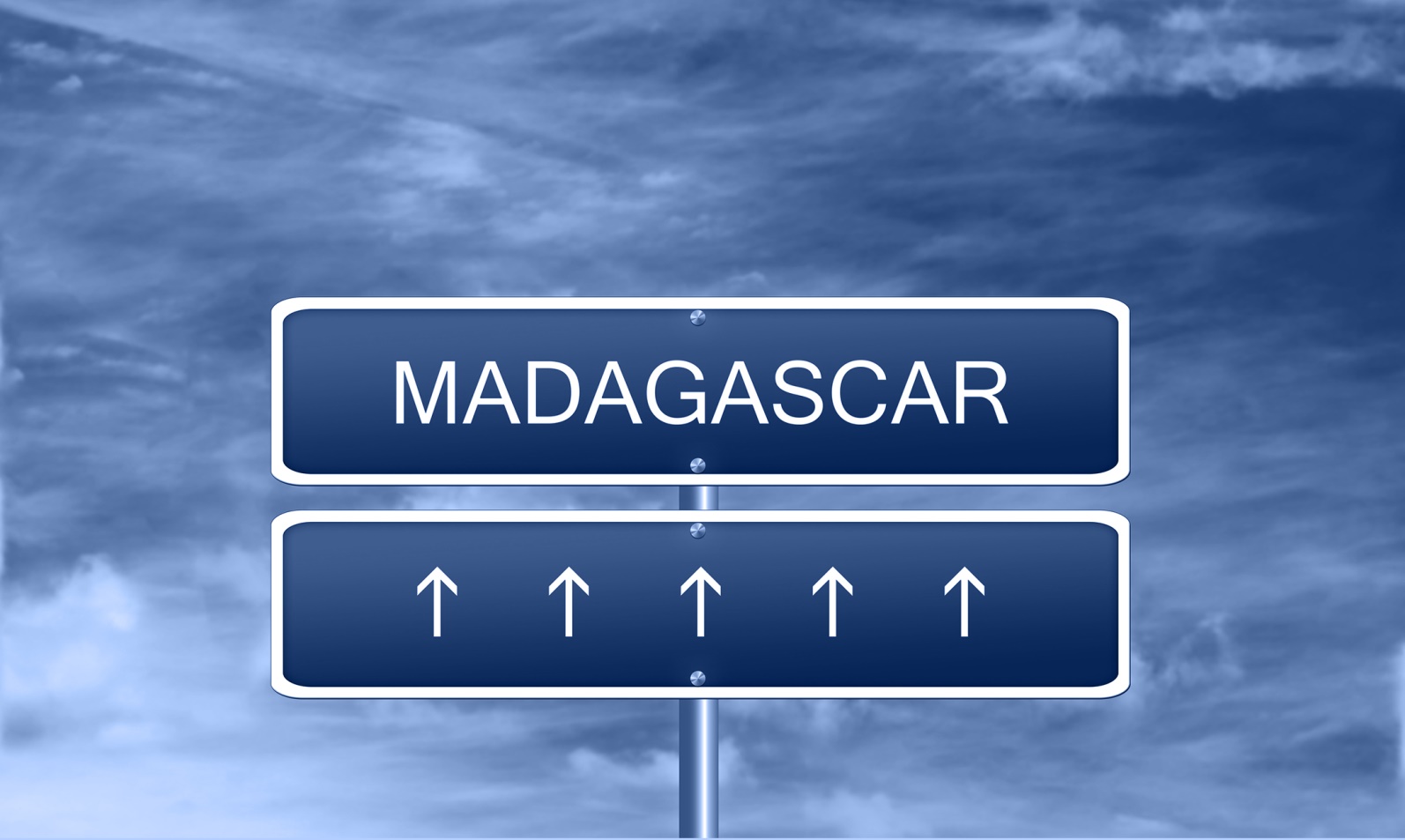 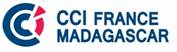 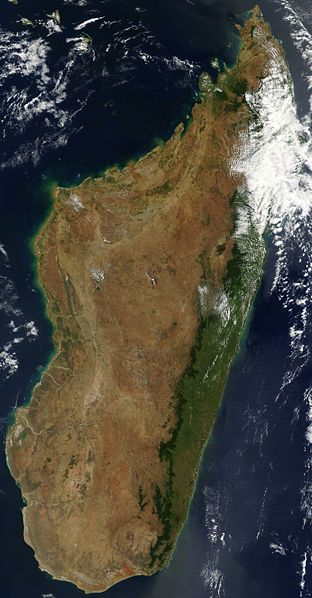 de financements pour un programme d’investissements prioritaires autour de projets de PPP, de projets d’investissements publics et de projets privés, tous s’inscrivant dans le cadre du Plan national de développement 2015-2019.Une cinquantaine de projets identifiées dans les secteurs suivants : Transport et développement urbain, industrie, agro-industrie, services financiers, NTIC, tourisme, eau et assainissement, énergie, irrigation, développement du capital humain….Un appel aux investisseurs pour rattraper le déficit de croissance réaffirmé par le Président de la RépubliqueDes bailleurs fortement mobilisés sur les quatre prochaines annéesBanque mondiale : 1,3 Mds USD (2017-2020) Fin 2016 le portefeuille de la Banque comptait 13 opérations d'investissement pour un engagement total de 758 M USD dont 400 millions restent à décaisser. Les secteurs du transport et des infrastructures représentent la plus grande partie des engagements (22 %), suivis par l'éducation, la santé et la nutrition (21 %), l’appui aux finances publiques (21%) et le  développement rural (17 %).Union européenne : 900 M EUR (2017-2020)Banque africaine de de développement : 1 Mds (2017 -2021)Agence française de développementFIDA, 51 M USD (2019-2021), BADEA, 35 M USD, Millenium challenge corporation, JICAPourquoi participer aux rencontres acheteurs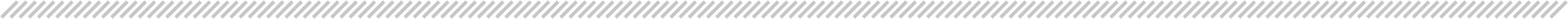 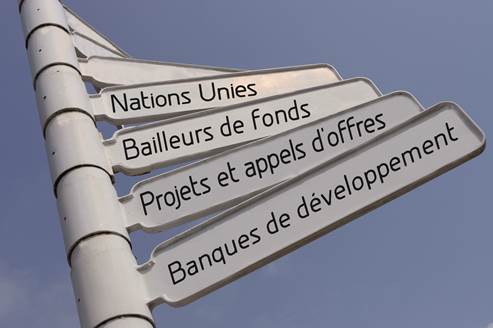 Rechercher de nouveaux partenaires.Rencontrer de nouveaux clients.Identifier de nouvelles opportunités et affirmer votre présence sur ces marchés.Business France facilite votre prospection par des rencontres directes avec des acheteurs, des donneurs d’ordre, des distributeurs/agents.Les Bureaux Business France de Johanessburg et la CCF France Madagascar identifient les acteurs potentiels du marché, ciblent et organisent des rendez-vous avec chacun d’entre eux.FRA/16/055   Programme intégré d'assainissement d'Antananarivo (PIAA)FRA/16/053   Programme d'appui et de développement des villesFRA/16/027   Financement partiel du prolongement de la rocade urbaine est et nord-est d’AntananarivoUSA/16/054   Hay Tao (Enhanced Enabling Conditions for Biodiversity Conservation) Program JPN/16/011   Toamasina Port Development Project BAD : Etude de faisabilité du Programme de Transformation de l’Agriculture Malagasy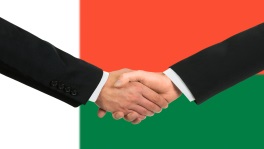 BM : Sustainable Landscape Management ProjectBM : Integrated Urban Development and Resilience Project for Greater AntananarivoBM : Madagascar-Statistical Capacity BuildingLe programme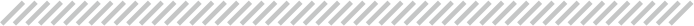 Ce programme est donné à titre indicatif et peut être modifié.Cet évènement vous est proposé dans le cadre du programme annuel France Export soutenu par l’Etat.Notre offre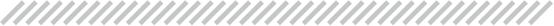 Date limite d’inscription : 14 avril 2017Logistique • Vol : Air France est notre partanaire sur cette opération. Des tarifs préférentiels vous seront proposés en appelant le 09 69 32 33 81 • Hôtel : des tarifs négociés vous seront proposés à l’hôtel Colbert• Visa : moins de 30 jours : 27 EUR - http://www.ambassade-madagascar.comPour toute information complémentaire, contactez :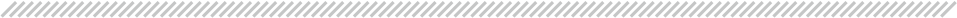 VOUS ÊTES...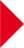 Un groupe industriel français Une ETI présente au grand export Une PME à forte croissanceUn cabinet d’ingénierie.VOUS VOULEZ...Dialoguer avec les bailleurs de fonds sur les enjeux et opportunités d’affairesDécouvrir le marché malgacheRencontrer les grands acteurs économiquesHôtel ColbertOuverture Président de la Chambre de commerce et d’industrie France –MadagascarPrésentation de l’équipe d’accompagnateurs sur cette missionCoordination et de suivi des investissements et de leurs financementsCommissaire général de l’OCSIFPrésentation pays et environnement des affairesLes spécificités de l’économie et du marché malgachesReprésentant de l’Economic Development Board of MadagascarLa France et MadagascarChef du service économique pour Madagascar et l’Union des ComoresPositionnement des bailleurs de fonds internationauxPrésentation et secteurs d’intervention prioritairesPortefeuille des projets Madame la Représentante résidente de la Banque Mondiale, Société financière internationaleMadame la Coordinatrice résidente du Système des Nations Unies,Monsieur l’Ambassadeur, Chef de la délégation de l’Union Européene,Monsieur le Représentant résident de la Banque Africaine de Développement,Monsieur le Représentant résident de l’Agence Française de Développement Autres bailleurs bilatéraux : GIZ /KFW / JICADéjeuner avec les intervenantsBrown bag seminar Chaque entreprise présentera son savoir-faire, ses réalisations et ce qu’elle peut apporter localement devant des prescripteurs ou acheteurs du secteur public (20 mns par entreprise)Hôtel ColbertProgrammes de rendez-vous individuels (6 par entreprises avec les agences exécutrices)Echanges et synergies avec des entreprises réunionnaises qui participeront aussi à cet évènementParc des expositions Forello - TanjombatoInauguration officielle de la Foire Internationale de Madagascar (programme facultatif)La FIM est un évènement régional majeur qui vous permettra de rencontrer différents acteurs économiques et d’identifier de nouveaux partenaires et opportunités d’affaires. Cocktail à la Résidence de l’Ambassadeur de France DESCRIPTIF DES OFFRESMONTANT HTMONTANT TTCParticipation à la délégation (Option complète) Séminaire, BBS, programme de rendez-vous individuels  Abonnement annuel à la base de données PROAO, outil de sourcing sur les projets & appels d’offres internationaux Abonnement annuel à la lettre Afrique projets Invitation à la Foire internationale de Madagascar Accompagnement par notre partenaire local2200 €2640 €Participation à la délégation (Option simple) Séminaire,  Abonnement annuel à la base de données PROAO, outil de sourcing sur les projets & appels d’offres internationaux  Abonnement annuel à la lttre Afrique projets1500 €1800 €Tarif applicable au second participant 500 €600 €Retrouvez tous nos événements sur export.businessfrance.fr 
et créez votre alerte e-mail afin d’être informé régulièrement 
et automatiquement des dernières actualités.VENDRE AU PNUD ET A l’UNICEFCopenhague – 12 juin 2017Contact : Nathalie ISSA, nathalie.issa@businessfrance.frBUSINESS OPPORTUNTY SEMINARCÔTE D’IVOIRE - Abidjan – Fin juin 2017Contact : laurence.hautefeuille@busienssfrance.frCOMMENT TRAVAILLER AVEC LES BANQUES DE DEVELOPPEMENT ?Focus consultants, ingénieries et bureaux d'études Paris – Septembre 2017Contact : Delphine VIDAL,delphine.vidal@businessfrance.frTRAVAILLER AVEC UN PARTENAIRE CHINOIS EN PAYS TIERS Paris – 6-7 juillet 2017Contact : Nathalie ISSA, nathalie.issa@businessfrance.frTRAVAILLER AVEC UN PARTENAIRE JAPONNAIS EN PAYS TIERS Tokyo – 28 – 30 novembre 2017Contact : Sébastien Vincente, sebastien.vincente@businessfrance.frLE SECTEUR DE L’ENERGIE A LA BANQUE MONDIALEWashington – Novembre 2017Contact : Delphine VIDAL, delphine.vidal@businessfrance.frLaurence HAUTEFEUILLE Chef de projets Afrique et pays de l’océan indien Tél : +33(0)1 40 73 38 14 Laurence.hautefeuille@businessfrance.frLiliane RABARYDirecteur CCI France MadagascarDSP Business France Tel : +(261) 32 07 254 03Liliane.RABARY.part@businessfrance.fr liliane@ccifm.mgAndry RANDRIANJANAKAChargé de mission Tel : +261 (0) 20 22 696 49 +261 (0) 20 22 363 34 Email : andry@ccifm.mg 